Publicado en Barcelona el 15/05/2017 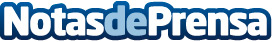 Los esperados eventos de Mugendo para principios de junioLa escuela de artes marciales Mugendo presenta un calendario muy esperado para el 2 y 3 de junio. Por una parte, una masterclass super sparring con el Campeón de Europa y del Mundo Ralph Nieto, y por otra parte, la nueva edición de la competición Spanish Open 2017Datos de contacto:Mugendo Martial Arts93 637 36 41Nota de prensa publicada en: https://www.notasdeprensa.es/los-esperados-eventos-de-mugendo-para Categorias: Sociedad Cataluña Eventos Otros deportes Ocio para niños Universidades http://www.notasdeprensa.es